Тарифы и нормативыТарифы на жилищные услуги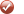 Тарифы на коммунальные услугиНормативы потребленияТарифы на жилищные услугиЧелябинская городская Думаот 19.11.2019 № 4/5Плата за содержание жилого помещения для нанимателей жилых помещений по договору социального найма и договорам найма жилых помещений государственного или муниципального жилищного фонда; плата за содержание жилого помещения для собственников жилых помещений, которые не приняли решение о выборе способа управления многоквартирным домом, и собственников помещений в многоквартирном доме, которые на их общем собрании не приняли решение об установлении размера платы за содержание жилого помещения, в городе ЧелябинскеПримечание:В плате за содержание жилого помещения учтены налоги в соответствии с законодательством Российской Федерации.В размере платы за содержание жилого помещения не учтены расходы на оплату холодной и горячей воды, отведение сточных вод, электрической энергии, потребляемых при содержании общего имущества в многоквартирном доме. Данные расходы определяются управляющими организациями, товариществами собственников жилья, жилищными, жилищно-строительными и иными специализированными потребительскими кооперативами для каждого многоквартирного дома индивидуально в порядке, установленном жилищным законодательством Российской Федерации.Тарифы на коммунальные услугиНормативы потребления Нормативы потребления коммунальных услуг по холодному (горячему) водоснабжению на общедомовые нужды на территории Челябинской области Постановление Министерства тарифного регулирования и энергетики Челябинской области от 24.12.2015 г. № 64/2 (внесены изменения Постановлением Министерства тарифного регулирования и энергетики Челябинской области от 07.07.2016 г. № 30/2)Министерства тарифного регулирования и энергетики Челябинской области от 19 мая 2017г. № 25/2 Нормативы потребления коммунальной услуги по электроснабжению на общедомовые нужды на территории Челябинской областиПриложение к решению
Челябинской городской думы
от 28 ноября 2006г. №17/8НОРМАТИВЫ ПОТРЕБЛЕНИЯ КОММУНАЛЬНЫХ УСЛУГ ПО ВОДОСНАБЖЕНИЮ И ВОДООТВЕДЕНИЮ В ГОРОДЕ ЧЕЛЯБИНСКЕ
(при отсутствии приборов учета) №НаименованиеЕдиница измеренияРазмер платы в МКДРазмер платы в МКД№НаименованиеЕдиница измеренияС газовым оборудованиемБез газового оборудованияСодержание жилого помещения (без учета затрат на коммунальные ресурсы, потребляемые при содержании общего имущества в многоквартирном доме)  по видам благоустройства:Содержание жилого помещения (без учета затрат на коммунальные ресурсы, потребляемые при содержании общего имущества в многоквартирном доме)  по видам благоустройства:Содержание жилого помещения (без учета затрат на коммунальные ресурсы, потребляемые при содержании общего имущества в многоквартирном доме)  по видам благоустройства:Содержание жилого помещения (без учета затрат на коммунальные ресурсы, потребляемые при содержании общего имущества в многоквартирном доме)  по видам благоустройства:1)Многоквартирные дома, оборудованные одним лифтом в подъезде, с мусоропроводомруб./кв.м24,3923,612)Многоквартирные дома, не оборудованные лифтом в подъезде, с мусоропроводомруб./кв.м19,6118,833)Многоквартирные дома, оборудованные одним лифтом в подъезде, без мусоропроводаруб./кв.м23,7222,944)Многоквартирные дома, не оборудованные лифтом в подъезде, без мусоропроводаруб./кв.м18,9418,16№НаименованиеЕдиница измеренияТарифы для граждан в месяц руб.1Постановление Министерства тарифного регулирования и энергетики Челябинской области от 15.12.2019 г. № 90/1,  c 01.07.2020Постановление Министерства тарифного регулирования и энергетики Челябинской области от 15.12.2019 г. № 90/1,  c 01.07.2020Постановление Министерства тарифного регулирования и энергетики Челябинской области от 15.12.2019 г. № 90/1,  c 01.07.20201.1Для городского населения, проживающего в домах, оборудованных в установленном порядке стационарными электроплитами: одноставочный тарифруб./кВтч2,351.2Для остальных потребителей из категории «Население», тариф составит: одноставочныйруб./кВтч3,362Холодное водоснабжение и водоотведениеПостановление Министерства тарифного регулирования и энергетики Челябинской области от 20.12.2019 г. 98/6,  c 01.07.2020 г.Холодное водоснабжение и водоотведениеПостановление Министерства тарифного регулирования и энергетики Челябинской области от 20.12.2019 г. 98/6,  c 01.07.2020 г.Холодное водоснабжение и водоотведениеПостановление Министерства тарифного регулирования и энергетики Челябинской области от 20.12.2019 г. 98/6,  c 01.07.2020 г.2.1Холодное водоснабжение и водоотведение394,94394,942.1.1ХВС на 1 зарегистрированного или собственника228,96228,962.1.2ВО на 1 зарегистрированного или собственника163,98163,982.2 Холодное водоснабжение и водоотведение43,4043,402.2.1ХВС по показаниям приборов учета воды25,1625,162.2.2ВО по показаниям приборов учета воды18,2418,24№Категория жилых помещенийЕдиница измеренияЭтажностьНорматив потребления коммунальной услуги холодного водоснабженияНорматив потребления коммунальной услуги горячего водоснабжения 1Многоквартирные дома с централизованным холодным и горячим водоснабжением, водоотведениемкуб. метр в месяц на кв. метр общей площадиот 1 до 5от 6 до 9от 10 до 16более 160,057820,039340,034470,009120,058580,040120,036950,00912 2Многоквартирные дома с централизованным холодным водоснабжением, водонагревателями, водоотведениемкуб. метр в месяц на кв. метр общей площадиот 1 до 5от 6 до 9от 10 до 16более 160,016980,020250,018710,00651XXXX 3Многоквартирные дома без водонагревателей с централизованным холодным водоснабжением и водоотведением, оборудованные раковинами, мойками и унитазамикуб. метр в месяц на кв. метр общей площадиот 1 до 5от 6 до 9от 10 до 16более 160,079070,06119--XXXX 4Многоквартирные дома с централизованным холодным водоснабжением без централизованного водоотведениякуб. метр в месяц на кв. метр общей площади0,01094X№Категория жилых помещенийЕдиница измеренийНорматив потребления1Многоквартирные дома, не оборудованные лифтами и электроотопительными и электронагревательными установками для целей горячего водоснабжениякВт*ч в месяц на кв.метр0,4742Многоквартирные дома, оборудованные лифтами и не оборудованные электроотопительными и электронагревательными установками для целей горячего водоснабжениякВт*ч в месяц на кв.метр1,7863Многоквартирные дома, не оборудованные лифтами и оборудованные электроотопительными и (или) электронагревательными установками для целей горячего водоснабжения, в отопительный периодкВт*ч в месяц на кв.метр-4Многоквартирные дома, не оборудованные лифтами и оборудованные электроотопительными и (или) электронагревательными установками для целей горячего водоснабжения, вне отопительного периодакВт*ч в месяц на кв.метр-5Многоквартирные дома, не оборудованные лифтами и электроотопительными и электронагревательными установками для целей горячего водоснабжения и оборудованные насосным оборудованиемкВт*ч в месяц на кв.метр0,8736Многоквартирные дома, оборудованные лифтами и не оборудованные электроотопительными и электронагревательными установками для целей горячего водоснабжения и оборудованные насосным оборудованиемкВт*ч в месяц на кв.метр 2,7777Многоквартирные дома, не оборудованные лифтами и электроотопительными и электронагревательными установками для целей горячего водоснабжения и оборудованные насосным оборудованием с частотным регулированиемкВт*ч в месяц на кв.метр0,8038Многоквартирные дома, не оборудованные лифтами и электроотопительными и электронагревательными установками для целей горячего водоснабжения и оборудованные насосным оборудованием с частотным регулированиемкВт*ч в месяц на кв.метр2,628№Водопотребители, степень благоустройстваЕдиница измеренияНорматив водоснабженияНорматив водоотведенияI Неблагоустроенное жилье (водопользование из водоразборных колонок)I Неблагоустроенное жилье (водопользование из водоразборных колонок)Куб.м в месяц на 1 человека 1,1-II Дома с частичным благоустройствомII Дома с частичным благоустройствомII Дома с частичным благоустройствомII Дома с частичным благоустройствомII Дома с частичным благоустройством 1.с холодным водоснабжением без канализации, оборудованные мойкойКуб.м в месяц на 1 человека2,4-  2.с холодным водоснабжением без центральной канализации с водонагревателями любого типа, оборудованные мойкой, умывальником, ванной с душем и унитазомКуб.м в месяц на 1 человека6,7 -3.с холодным и горячим водоснабжением без центральной канализации, оборудованные мойкой, умывальником, ванной с душем и унитазомКуб.м в месяц на 1 человека7,6-4.с холодным водоснабжением и центральной канализацией, оборудованные мойкой, умывальником и унитазомКуб.м в месяц на 1 человека3,73,75. с холодным водоснабжением, центральной канализацией и водонагревателями любого типа, оборудованные мойкой, умывальником, ванной с душем и унитазомКуб.м в месяц на 1 человека7,67,6 6.с холодным, горячим водоснабжением (или водонагревателями любого типа), центральной канализацией, оборудованные мойкой и унитазомКуб.м в месяц на 1 человека4,7 4,7 7.С холодным, горячим водоснабжением (или водонагревателями любого типа), центральной канализацией, оборудованные мойкой, умывальником и унитазомКуб.м в месяц на 1 человека6,16,1 8.с холодным, горячим водоснабжением, центральной канализацией, оборудованные мойкой, умывальником, унитазом и душемКуб.м в месяц на 1 человека7,77,7III Дома с полным благоустройствомIII Дома с полным благоустройствомIII Дома с полным благоустройствомIII Дома с полным благоустройствомIII Дома с полным благоустройством1.оборудованные мойкой, умывальником, ванной длиной 1200мм с душемКуб.м в месяц на 1 человека8,88,82.этажностью с 1 по 10, оборудованные мойкой, умывальником, ванной длиной 1500-1700 мм с душемКуб.м в месяц на 1 человека9,19,13.этажностью свыше 10 или жилые дома повышенной комфортности (свыше 3-х водоразборных точек)Куб.м в месяц на 1 человека9,79,7IV ОбщежитияIV ОбщежитияIV ОбщежитияIV ОбщежитияIV Общежития1.с общими душевымиКуб.м в месяц на 1 человека4,9  4,92.с кухнями и душевыми блочного типа при жилых комнатахКуб.м в месяц на 1 человека7,67,6V При расчетах по квартирным приборам учета норматив на общедомовые нужды <*>V При расчетах по квартирным приборам учета норматив на общедомовые нужды <*>Куб.м в месяц на 1 человека0,01 0,01